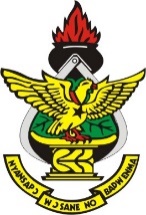 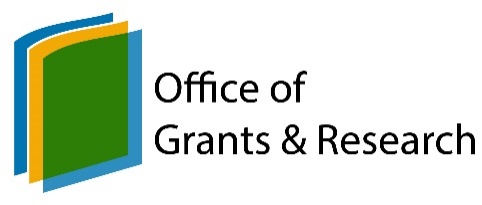 KWAME NKRUMAH UNIVERSITY OF SCIENCE AND TECHNOLOGYKNUST RESEARCH FUND (KREF)Grant Application Form For 7th Cycle JANUARY, 2022Read the 7th Call carefully for KReF Proposals before and during the completion of this application form. Submit the completed application form via the KReF online portal.SUMMARY TITLE PAGE(Use the standard tables as provided and complete all applicable sections correctly. Use Arial 11pt font size and 1.15 spacing in between textREFERENCES:(Provide a list of all reference materials cited in the proposal in a consistent and well-structured format).  ANNEX A – CVs/ Bio-sketches of Project Team Members(Provide brief CVs, a maximum of 3 pages of the PI, and all listed members of the project team. CVs must provide a short personal statement on the expertise and experience of each team member and a list of at least five most recent publications of particular relevance to the proposed research project) ANNEX B – Letters of Support (Provide a Letter of Support from all Heads of participating Departments or Units).ANNEX C: Budget Download the KReF budget template and complete all relevant sections SECTION A:  APPLICANT DETAILS SECTION A:  APPLICANT DETAILS FULL NAME OF PRINCIPAL INVESTIGATOR:GENDER: Male Female DEPARTMENT/ UNIT:COLLEGE: Agric and Natural Resources Art and Built Environment Engineering Humanities and Social Science Health Sciences Science N/A RANK/ POSITION Assistant Lecturer or equivalent    Lecturer or equivalent Senior Lecturer/ or equivalent Associate Professor or equivalent Professor or equivalent CONTACT DETAILS:Email Address: Phone Number: DATE OF SUBMISSIONSIGNATURESECTION B: APPLICATION SUMMARY SECTION B: APPLICATION SUMMARY TITLE OF RESEARCH PROPOSAL TITLE OF RESEARCH PROPOSAL PROJECT SUMMARY/ ABSTRACT (250 words maximum)PROJECT SUMMARY/ ABSTRACT (250 words maximum)KEYWORDS (arrange in order of relevance)KEYWORDS (arrange in order of relevance)TYPE OF APPLICATION:Seed     Multi-Disciplinary  TOTAL BUDGET REQUESTED (GHC): PROPOSED DURATION: SECTION C: PROJECT DESCRIPTION Describe the proposed research project and how it will be implemented paying attention to the following: the relevance of the subject in its broader and local context, problem statement, the overall and specific objectives of the research, (v) the research approach and methodologies, (vi) the anticipated results and deliverables, inputs and resources required, ethical considerations and dissemination strategy. In addition, you may provide a logical framework to illustrate the relationship between the activities and the expected results.   SECTION C: PROJECT DESCRIPTION Describe the proposed research project and how it will be implemented paying attention to the following: the relevance of the subject in its broader and local context, problem statement, the overall and specific objectives of the research, (v) the research approach and methodologies, (vi) the anticipated results and deliverables, inputs and resources required, ethical considerations and dissemination strategy. In addition, you may provide a logical framework to illustrate the relationship between the activities and the expected results.   SECTION C: PROJECT DESCRIPTION Describe the proposed research project and how it will be implemented paying attention to the following: the relevance of the subject in its broader and local context, problem statement, the overall and specific objectives of the research, (v) the research approach and methodologies, (vi) the anticipated results and deliverables, inputs and resources required, ethical considerations and dissemination strategy. In addition, you may provide a logical framework to illustrate the relationship between the activities and the expected results.   Background Background Background Provide concise information on state of the art and the broader context of the project. (Use a maximum of 200 words) Provide concise information on state of the art and the broader context of the project. (Use a maximum of 200 words) Provide concise information on state of the art and the broader context of the project. (Use a maximum of 200 words) Problem Statement / Description Problem Statement / Description Problem Statement / Description (Clearly describe the research problem that your study intends to address. Outline your research questions and hypothesis where applicable. Use a maximum of 350 words) (Clearly describe the research problem that your study intends to address. Outline your research questions and hypothesis where applicable. Use a maximum of 350 words) (Clearly describe the research problem that your study intends to address. Outline your research questions and hypothesis where applicable. Use a maximum of 350 words) RelevanceRelevanceRelevanceExplain how your research project will contribute to addressing critical national or local development challenges and the anticipated impact on policy or practice (use a maximum of 200 words)Explain how your research project will contribute to addressing critical national or local development challenges and the anticipated impact on policy or practice (use a maximum of 200 words)Explain how your research project will contribute to addressing critical national or local development challenges and the anticipated impact on policy or practice (use a maximum of 200 words)Overall Goal & Objectives Overall Goal & Objectives Overall Goal & Objectives (Describe the project’s long-term goal and clearly outline the specific objectives of the research project. Use a maximum of 200 words)(Describe the project’s long-term goal and clearly outline the specific objectives of the research project. Use a maximum of 200 words)(Describe the project’s long-term goal and clearly outline the specific objectives of the research project. Use a maximum of 200 words)Research Approach and methodologyResearch Approach and methodologyResearch Approach and methodologyStudy design, sampling and data collection methods, data analysis, innovation, quality controls, and ethical considerations (Use a maximum of 1000 words)Study design, sampling and data collection methods, data analysis, innovation, quality controls, and ethical considerations (Use a maximum of 1000 words)Study design, sampling and data collection methods, data analysis, innovation, quality controls, and ethical considerations (Use a maximum of 1000 words)Scope/performance site of the projectScope/performance site of the projectScope/performance site of the project(Use maximum 100 words to describe the geographical or contextual scope of the project) (Use maximum 100 words to describe the geographical or contextual scope of the project) (Use maximum 100 words to describe the geographical or contextual scope of the project) Inputs and ResourcesInputs and ResourcesInputs and ResourcesOutline the most important physical and material resources required to carry out the project. also indicate existing resources that can be leveraged to achieve the project objectives (Maximum 250 words)Outline the most important physical and material resources required to carry out the project. also indicate existing resources that can be leveraged to achieve the project objectives (Maximum 250 words)Outline the most important physical and material resources required to carry out the project. also indicate existing resources that can be leveraged to achieve the project objectives (Maximum 250 words)Outputs and Deliverables Outputs and Deliverables Outputs and Deliverables (Cleary outline the immediate outputs and deliverables that will be derived from the implementation of the project, including the number of publications)(Use a maximum of 350 words)(Cleary outline the immediate outputs and deliverables that will be derived from the implementation of the project, including the number of publications)(Use a maximum of 350 words)(Cleary outline the immediate outputs and deliverables that will be derived from the implementation of the project, including the number of publications)(Use a maximum of 350 words)Expected Outcomes Expected Outcomes Expected Outcomes (Explain the long-term benefits of the project and how the project will contribute to making the world a better place. Use a maximum of 100 words) (Explain the long-term benefits of the project and how the project will contribute to making the world a better place. Use a maximum of 100 words) (Explain the long-term benefits of the project and how the project will contribute to making the world a better place. Use a maximum of 100 words) Dissemination & Sustainability PlanDissemination & Sustainability PlanDissemination & Sustainability Plan(Briefly describe how the knowledge generated from the project will be shared to benefit all relevant stakeholders. Also, outline measures to ensure adequate monitoring and sustainability of project outcomes. Use a maximum of 200 words)(Briefly describe how the knowledge generated from the project will be shared to benefit all relevant stakeholders. Also, outline measures to ensure adequate monitoring and sustainability of project outcomes. Use a maximum of 200 words)(Briefly describe how the knowledge generated from the project will be shared to benefit all relevant stakeholders. Also, outline measures to ensure adequate monitoring and sustainability of project outcomes. Use a maximum of 200 words)Any Other Relevant Information Any Other Relevant Information Any Other Relevant Information (Provide any other information you deem of importance for evaluating the proposal. Use a maximum of 100 words). (Provide any other information you deem of importance for evaluating the proposal. Use a maximum of 100 words). (Provide any other information you deem of importance for evaluating the proposal. Use a maximum of 100 words). SECTION D: RESEARCH TEAM & COLLABORATIONS SECTION D: RESEARCH TEAM & COLLABORATIONS SECTION D: RESEARCH TEAM & COLLABORATIONS (Briefly describe the strength of the research team by outlining the expertise, knowledge and skillsets, and collaborations that will be deployed for the implementation of the project. Use a maximum of 250 words). Also complete the table below. (Briefly describe the strength of the research team by outlining the expertise, knowledge and skillsets, and collaborations that will be deployed for the implementation of the project. Use a maximum of 250 words). Also complete the table below. (Briefly describe the strength of the research team by outlining the expertise, knowledge and skillsets, and collaborations that will be deployed for the implementation of the project. Use a maximum of 250 words). Also complete the table below. Name of team memberDepartment/ institution Role on the project Insert more roles where necessary SECTION E: BUDGET & JUSTIFICATION (Complete the KReF budget template (Annex C) and justify each itemized cost. Indicate whether co-funding is secured or expected. Refer to the KReF Call for detailed information on allowable and non-allowable expenses)